Western Australia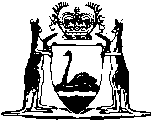 Muja-Centaur Coal Mine Railway Act 1951Compare between:[06 Jul 1998, 00-a0-04] and [26 Oct 2007, 01-a0-04]Western AustraliaMuja-Centaur Coal Mine Railway Act 1951An Act to authorise the construction of a railway from Muja to the Centaur Coal Mine.1.	Short title 		This Act may be cited as the Muja-Centaur Coal Mine Railway Act 1951 1.2.	Authority to construct railway		It shall be lawful to construct and maintain a railway, with all necessary, proper, and usual works and conveniences in connection therewith, along the lines described in the Schedule.ScheduleMujaRailway to the “Centaur” Coal MineDescription of  of Commencing at a point on the Collie-Narrogin Railway about 137m. 22c. from Perth, and proceeding thence in an east-south-easterly direction for approximately 11 chains, and thence in a south-westerly direction for approximately 48 chains, and thence in a southerly direction for approximately 1 mile 50 chains, and thence in a south-south-easterly direction for approximately 59 chains, and thence in a southerly direction for approximately 63 chains, and thence in a south-south-easterly direction for approximately 23 chains terminating at a point approximately 1,650 yards, and in a general north-north-easterly direction from the north-west corner of Wellington Location 4169 as more particularly set out and delineated in red on map marked C.E. Plan No. 40208, deposited pursuant to Edw. VII. No. 47, section 96.Total length about 4 miles, 14 chains.Notes1	This is a  of the Muja-Centaur Coal Mine Railway Act 1951.  The following table contains information about that ActCompilation table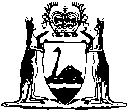 Short titleNumber and yearAssentCommencementMuja-Centaur Coal MineRailway Act 19519 of 195120 Nov 1951 1951